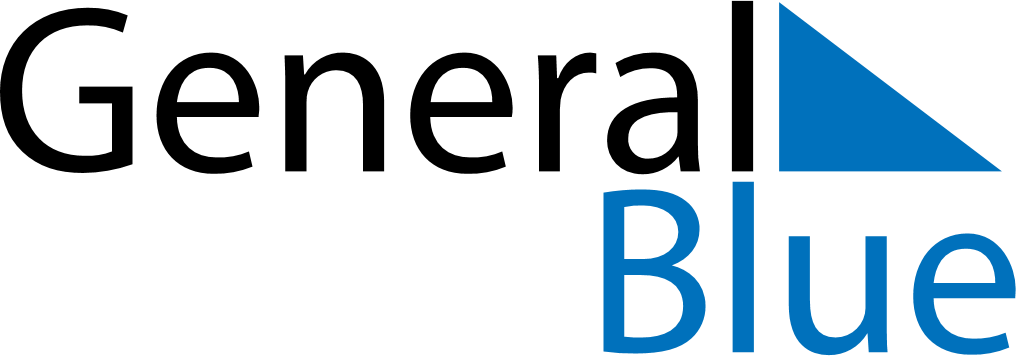 March 2024March 2024March 2024Cocos IslandsCocos IslandsMONTUEWEDTHUFRISATSUN123456789101112131415161718192021222324Labour Day25262728293031